Hoja de Registro de Empresas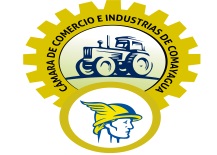 fecha______________________________La información que se detalla a continuación es de uso exclusivo de la cámara de comercio.Firma Representante o Propietario                                                      Número de Identidad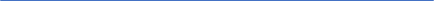 1Nombre Jurídico2Razón social PNC.I.C.I.C.I.S de RLS de RLS de RLS.A.S.A.Otra. Otra. 3Nombre Comercial4Nombre del  propietario o representante legal5Nombre de los socios5Nombre de los socios5Nombre de los socios5Nombre de los socios6RTN de la Empresa7Dirección Fiscal  de la empresa7Dirección Fiscal  de la empresa7Dirección Fiscal  de la empresa8Dirección de la sucursal  8Dirección de la sucursal  9Teléfono Celular10Teléfono Fijo11Sitio web/Redes sociales12Correo electrónico13Actividad comercial INDUSTRIAINDUSTRIAINDUSTRIACOMERCIOCOMERCIOCOMERCIOCOMERCIOSERVICIOSSERVICIOSSERVICIOSZONA LIBREZONA LIBREZONA LIBRE14Número de Empleados1-101-1011-5011-5011-5011-5011-5051-15051-15051-15051-15051-15051-15051-150+151+15115Clasificación según SARPequeñaPequeñaPequeñaPequeñaPequeñaPequeñaPequeñaMedianaMedianaMedianaMedianaMedianaMedianaMedianaGrandeGrandeGrande16Detalle de la actividad comercial de la empresa 16Detalle de la actividad comercial de la empresa 16Detalle de la actividad comercial de la empresa 17Persona de contacto18Fecha Registro CCICOMFecha Registro CCICOMDíaMesMesAño19Fecha de AfiliaciónFecha de AfiliaciónDíaMesMesAño2020No. De inscripción CCICOMAñoAñoAñoRazónRazónNumerofolioTomo2020No. De inscripción CCICOM2121Registro IP Mercantil